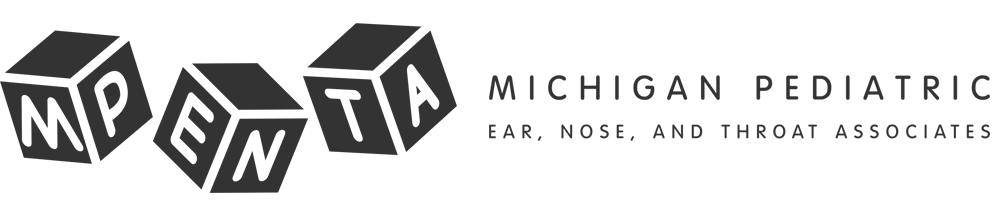 Dear Patient family,Welcome to  Pediatric Ear, Nose, & Throat Associates!Our doctors and support staff are dedicated to making sure your experience in our office is one that you will be pleased with. To help us ensure that your first visit goes smoothly, please take a few minutes to fill out the registration and history forms completely. It is very important that the parent accompanies the child to the first office visit so that an accurate medical history can be obtained and the doctor can explain the plan of care at the time of visit.  It is of the utmost importance that you arrive at your scheduled appointment time to complete the registration process; any tardiness on your part will delay your appointment.Lastly, please remember to bring the following with you to your appointment:Picture ID-Birth Parent or Legal GuardianInsurance Cards-ALL insurance cards must be presented to ensure proper billingInsurance Co-Pay-ALL co-payments required by your insurance company each time you visit the office for any service.  Payment is always expected at the time of service and will be collected when you check in for your appointment.Insurance Referral-If you have Blue Care Network, HAP HMO through Henry Ford, Tri-Care Prime or Health+, you will need to get a referral from your PCP for your office visit.  If you do not have a referral, your appointment will need to be rescheduled.Test Results-If you have any reports or results that would help the doctor with your office visit, please make sure to bring a copy for review at your appointment.  Proof of Guardianship-If you have a foster child or are not the birth parent of the child, please bring a note from the birth parent or your guardianship papersIf you are unable to make your scheduled appointment, please give the office a call as soon as possibleFailure to show up for a scheduled appointment will result in a No Show fee of $25 If you need to cancel or reschedule your appointment, please call (248) 571-3600.See You Soon!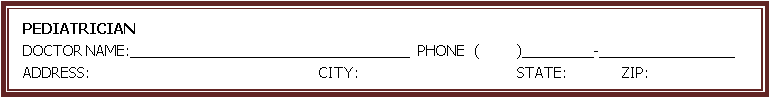 PHARMACY : _________________________________________________ PHONE:__________________________                           			 (NAME & LOCATION)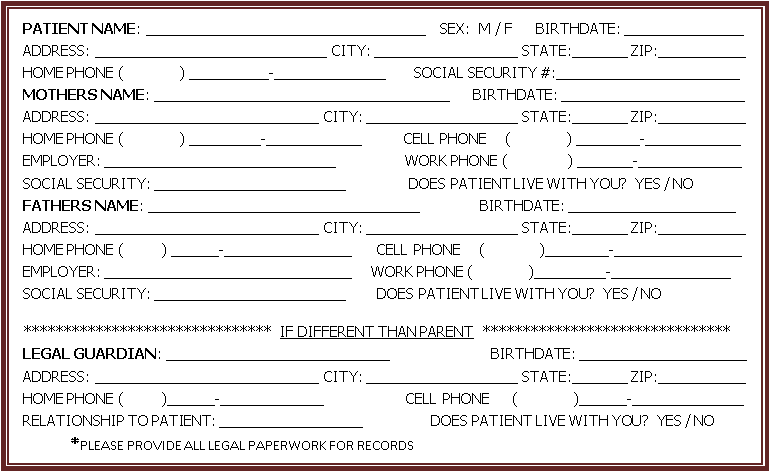 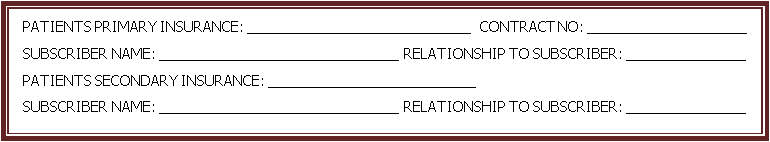 **PLEASE GIVE THE RECEPTIONIST YOUR INSURANCE CARD(S) AND PHOTO ID TO COPY.  THANK YOU **I authorize the release of any information pertinent to my case to any insurance company which is necessary to process my medical claims for any service rendered.  I permit a copy of this authorization to be used in place of the original.  I understand I am responsible for any changes not covered by my insurance company.  I also permit the release of information to my primary care physician or a physician MPENTA may refer my child to for follow up._________________________________________________     Date: _________________________Signature of Parent / GuardianOFFICE VISITIf you have any of the following insurances, an authorization number MUST be obtained from your Primary Care Physician (PCP) for an office visit prior to being seen in the office**If you do not have your referral at the time of your appointment you will be asked to reschedule**Blue Care Network (Blue Elect Plus - Exempt)United Healthcare (select plans)HAP (Henry Ford Network Only)TriCare (Prime)Community Care Associates (only valid for 1 visit, a new referral must be obtained EACH visit)Please have your PCP office fax the global referral to: West Bloomfield  248-973-8560		Clinton Township	  586-416-1712It is the patients responsibility to obtain the referral/authorizationAdvance Beneficiary Notice of Noncoverage (ABN)Note: Some insurance plans do not cover audiology testing that you or your health care provider have good reason to recommend. If your insurance does not pay for the audiology services rendered, you will be responsible for any out-of-pocket costs.WHAT YOU NEED TO DO NOW:Read this notice, so you can make an informed decision about your care.Ask us any questions that you may have after you finish reading.The doctor WILL NOT perform all listed services, only tests that are deemed NECESSARY.The doctor typically recommends audiology testing for any ear-related concerns.Choose an option below:Signing below means that you have received and understand this notice:Michael S. Haupert, D.O.Prasad J. Thottam, D.O.Colin T. Bohr, D.O.Lindsay A. Ruwart, FNP-CDeena R. Garmo, NP-CAbigayle L. Alger, PNP-ACClinton TownshipWest Bloomfield42645 Garfield, Suite 1097001 Orchard Lake Road, Suite 320CClinton Township, MI 48038West Bloomfield, MI 48322248-571-3600248-571-3600Fax 586-416-1712Fax 248-973-8560MICHIGAN PEDIATRIC ENTPATIENT REGISTRATION FORMHEALTH HISTORY QUESTIONNAIREName Name   M      F  M      F  M      FDate of BirthDate of BirthDate of BirthDate of BirthSocial Security NumberSocial Security NumberSocial Security NumberSocial Security NumberSocial Security NumberSocial Security NumberSocial Security NumberSocial Security NumberEmailEmailEmailLanguageLanguageLanguage Arabic Arabic English English English English Spanish Spanish Spanish Spanish Other Other Other Other Other Decline to Answer Decline to Answer Decline to Answer Decline to AnswerDo you need and interpreter?Do you need and interpreter?Do you need and interpreter?Do you need and interpreter?Do you need and interpreter?Do you need and interpreter?Do you need and interpreter? Yes Yes Yes Yes No No No NoEthnicityEthnicityEthnicity Arab Decent Arab Decent Hispanic/Latino Hispanic/Latino Hispanic/Latino Hispanic/Latino Other Other Other Other Unknown Unknown Unknown Unknown Unknown Decline to Answer Decline to Answer Decline to Answer Decline to AnswerRace African American African American African American African American African American American Indian American Indian American Indian American Indian American Indian American Indian Asian Asian Asian Asian Asian Caucasian Caucasian Caucasian Caucasian Caucasian Native American Native American Native American Native American Native American Other Other Other Other Other Other Unknown Unknown Unknown Unknown Unknown Decline to Answer Decline to Answer Decline to Answer Decline to Answer Decline to AnswerPharmacy PhonePCP/PediatricianPhonePREVIOUS STUDIESPREVIOUS STUDIESPREVIOUS STUDIESPREVIOUS STUDIESPREVIOUS STUDIESPREVIOUS STUDIESPREVIOUS STUDIESPREVIOUS STUDIESPREVIOUS STUDIESPREVIOUS STUDIESHas your child had any previous studies done?Has your child had any previous studies done?Has your child had any previous studies done?Has your child had any previous studies done? Blood Work Blood Work Bone Scan Bone Scan CT Scan CT Scan EMG MRI MRI Sleep Study Sleep Study Ultrasound Ultrasound X Ray X Ray OtherWhere did you have testing done?Where did you have testing done?Have you traveled outside of the US in the past 3 weeks? Yes NoReason for visit today?Reason for visit today?Reason for visit today?Reason for visit today?Reason for visit today?When did you first notice this problem?2 days ago2 weeks ago1 month ago>1 monthALLERGIESALLERGIESAllergic ToReaction  No Known Allergies (PLEASE CHECK IF NONE) No Known Allergies (PLEASE CHECK IF NONE)MedicationsMedicationsMedicationsList your prescribed drugs and over-the-counter drugs, such as vitamins and inhalersList your prescribed drugs and over-the-counter drugs, such as vitamins and inhalersList your prescribed drugs and over-the-counter drugs, such as vitamins and inhalersName the DrugStrengthFrequency Taken Not currently taking any Medications (PLEASE CHECK IF NONE) Not currently taking any Medications (PLEASE CHECK IF NONE) Not currently taking any Medications (PLEASE CHECK IF NONE)PERSONAL HEALTH HISTORYPERSONAL HEALTH HISTORYPERSONAL HEALTH HISTORYCheck ALL Conditions that apply to your child (current and past)Check ALL Conditions that apply to your child (current and past)Check ALL Conditions that apply to your child (current and past) Frequent Ear Infections (H66.90) Cleft Lip (Q36.9) Blurred Vision (H53.8) Hearing Loss (H91.90) Cleft Palate (Q35.9) Change in Vision (H53.9) Ringing in Ears (H93.19) Popping in Ears (H93.89X) Sickle Cell Anemia (D57.1) Heart Murmur (R01.1) Bruising Easily (R23.8) Irregular Heartbeat (I49.9) Dizziness (R42) Blood Clotting Problems (D68.9) High Blood Pressure (I10) Fainting (R55) Seizure Disorder (G40.909) Throat Infections (J02.9) Sleep Apnea (G47.30) Hoarseness (R49.0) Poor Sleep Quality (G47.9)  Speech Delay (F80.9) Frequent Clearing Throat (R68.89) Gasping (R06.89) Wheezing (J45.909) Irritable (R45.4) Sinus Disorders (R09.89) Asthma (J45.909) Insomnia (G47.00) Nose Bleeds (R04.0) Swollen Glands (R59.9) Snoring (R06.83) Congestion (R09.81) Persistent Cough (R05) Sneezing (R06.7) Jaundice (R17) Environmental Allergies (Z91.09) Failure to Thrive (R62.51) Facial Pain (R51.9) Stridor (R06.1) Diabetes (E11.9) Dental Pain (K08.89) GERD (K21.9) Thyroid Disease (E07.9) Poor Eating Habits (E63.9) Meningitis (G03.9) Spitting Up-Infant (R11.10) Headache (R51.9) Upper Lip Tie (Q38.0) Migraine (G43.909) Autism (F84.0) Tongue Tie (Q38.1) Other _______________past surgical historypast surgical historypast surgical historySurgeryDateHospital Tubes Tonsillectomy Adenoidectomy social HISTORYsocial HISTORYsocial HISTORYsocial HISTORYsocial HISTORYsocial HISTORYsocial HISTORYsocial HISTORYsocial HISTORYsocial HISTORYWho does your child live with?  Mom Dad Step-Mom Step-Mom Step-Dad Other OtherDoes anyone smoke in the child’s home?Does anyone smoke in the child’s home? Yes No Outside Outside OutsideAre immunizations up to date?Are immunizations up to date? Yes NoDo you use seatbelts?Do you use seatbelts? Yes NoBirth historyBirth historyBirth historyBirth historyBirth historyBirth historyBirth historyBirth historyBirth historyBirth historyBirth historyBirth historyBirth historyBirth historyWeight at BirthDid child pass Newborn Hearing Screening?Did child pass Newborn Hearing Screening?Did child pass Newborn Hearing Screening?Did child pass Newborn Hearing Screening?Did child pass Newborn Hearing Screening?Did child pass Newborn Hearing Screening?Did child pass Newborn Hearing Screening? Yes Yes No No NoWas child born premature?Was child born premature?Was child born premature? No Yes  Yes  Yes  Yes Gestational Age: ____weeks _____daysDays in NICU? ____daysGestational Age: ____weeks _____daysDays in NICU? ____daysGestational Age: ____weeks _____daysDays in NICU? ____daysGestational Age: ____weeks _____daysDays in NICU? ____daysGestational Age: ____weeks _____daysDays in NICU? ____daysGestational Age: ____weeks _____daysDays in NICU? ____daysWhat feeding method did you use at birth?What feeding method did you use at birth?What feeding method did you use at birth?What feeding method did you use at birth?What feeding method did you use at birth?Breast FedBreast FedBreast FedBreast FedBreast FedBottle Fed Breast MilkBottle Fed Breast MilkBottle Fed Breast MilkBottle Fed FormulaBirth Delivery Method:Birth Delivery Method:VaginalVaginalVaginalVaginalCesarean SectionCesarean SectionCesarean SectionCesarean SectionCesarean SectionOther:Other:Other:Are there any other concerns that you would like to discuss with the Doctor at your visit today?Are there any other concerns that you would like to discuss with the Doctor at your visit today?Are there any other concerns that you would like to discuss with the Doctor at your visit today?Are there any other concerns that you would like to discuss with the Doctor at your visit today?SignatureRelationship to PatientDateDateINSURANCE REFERRALS AND AUTHORIZATIONSPatient Name:Date of Birth:-92557$110Comprehensive Audiometry-92567 $45Tympanometry-92556 $85Speech Audiometry with Speech Recognition-92555 $55Speech Audiometry-92552 $69Pure Tone Audiometry-92579$125VRA-92587 $50Distortion Product Evoked Otoacoustic EmissionsIf recommended, I WANT the Audiology Services listed above. I understand thatIf my insurance does not pay, I am responsible for any fees not covered.I DO NOT WANT the Audiology Services listed above.Signature:Date:Relationship to Patient:Relationship to Patient:Michael S. Haupert, DOPrasad J. Thottam DOColin. T. Bohr, DOLindsay A. Ruwart, FNP-CDeena R. Garmo, NP-CAbigayle L. Alger, PNP-ACLena Jamal, AUDRachel Prange, AUDElizabeth A. Mandell, AUD